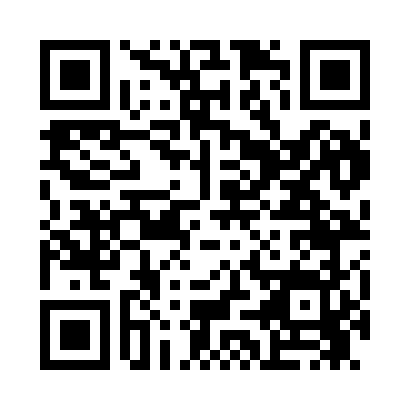 Prayer times for Castle Rock, Colorado, USAMon 1 Jul 2024 - Wed 31 Jul 2024High Latitude Method: Angle Based RulePrayer Calculation Method: Islamic Society of North AmericaAsar Calculation Method: ShafiPrayer times provided by https://www.salahtimes.comDateDayFajrSunriseDhuhrAsrMaghribIsha1Mon4:025:371:035:018:3010:052Tue4:025:371:045:018:3010:053Wed4:035:381:045:018:3010:044Thu4:045:381:045:018:3010:045Fri4:045:391:045:018:2910:046Sat4:055:391:045:018:2910:037Sun4:065:401:055:018:2910:038Mon4:075:411:055:018:2810:029Tue4:085:411:055:018:2810:0110Wed4:095:421:055:018:2810:0111Thu4:105:431:055:018:2710:0012Fri4:115:431:055:018:279:5913Sat4:125:441:055:018:269:5814Sun4:135:451:055:018:269:5815Mon4:145:461:065:018:259:5716Tue4:155:461:065:018:249:5617Wed4:165:471:065:018:249:5518Thu4:175:481:065:018:239:5419Fri4:185:491:065:018:239:5320Sat4:195:501:065:018:229:5221Sun4:205:501:065:018:219:5122Mon4:225:511:065:018:209:5023Tue4:235:521:065:008:199:4824Wed4:245:531:065:008:199:4725Thu4:255:541:065:008:189:4626Fri4:265:551:065:008:179:4527Sat4:285:551:065:008:169:4428Sun4:295:561:064:598:159:4229Mon4:305:571:064:598:149:4130Tue4:315:581:064:598:139:4031Wed4:335:591:064:598:129:38